Post product descriptions to help users find the right resource to fit their needs.  Separate products into various areas on your school and library resource pages by age group, product type, and more!  Widgets, links, and can be found on the Training Guide and Account Tools. 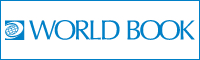 World Book Online- The premier suite of digital resources, with content to engage and excite all minds from pre-readers to advanced researchers. The databases are progressive and align users with their appropriate learning level. The built-in tools are accessible, flexible, and easy to use. (All ages and reading levels) 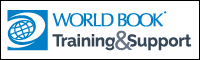 Training Guide - World Book offers a robust training guide to support users in all aspects of using World Book Online. From short tutorial videos to in-depth how-to articles and public webinars, find a range of free material from promotional support to lesson ideas and beyond!  (All ages and reading levels) CORE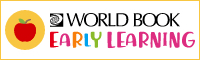 Early Learning- The perfect tool for pre- and emergent readers to explore independently or learn with an adult. Developed with experts on early childhood education to offer tools and content that reinforces early childhood curriculum. Fun short videos, read-aloud stories, printable activities, and matching and tracing games kids love. A guided reading program, lesson plans, and curriculum correlations teachers, educators, and caregivers love! (Recommended ages: 2-8) 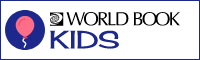 Kids- An ideal learning resource for elementary-aged students, designed to build confidence and encourage creativity. Easy-to-read articles that can be read aloud or translated and a wealth of engaging games, science projects, and activities. Encourage self-direction with our visual navigation in Explore, independent learning with WebQuest, and compare and contrast skills with Compare Animals and Compare Places. (Recommended ages: 6-10) 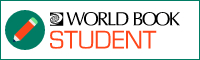 Student- World Book’s beloved encyclopedia comes to life in a digital format, with so much more!  A one-stop-shop for cross-curricular learning, with such features as translations to 100+ languages, a Biography Center, current events, research guides, and seamless integrations with Google Classroom and Microsoft OneDrive. The My Research and Citation Builder features assist learners in organizing and analyzing their findings, while teaching important 21st-century research skills. (Recommended ages: 8-16) 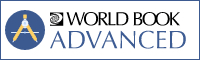 Advanced- A highly vetted and concise resource to check the facts. Includes live news feeds to world newspapers, primary source documents, biographies, Back in Time articles, and more to aid in conceptual understanding of important topics. (Recommended ages: 12+) 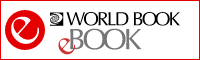 eBooks- An on-the-go digital library for all ages and reading levels. Find World Book-exclusive storybooks, picture books, graphic novels, and chapter books alongside well-known classic titles from famous authors. Includes 24/7 unlimited simultaneous access to every title, a personal bookshelf, offline reading, and annotation tools. (All ages and reading levels) 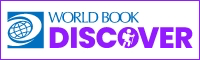 Discover- Make information more accessible to readers of all levels, and differentiate instruction in any learning environment. This site is ideal for struggling readers and English Language Learners. (Recommended ages: 12+) 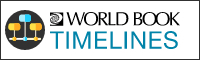 Timelines- A collection of 650 unique timelines, spanning the arts, science & technology, society & culture, sports, world history & geography, and more. Create, customize, collaborate, and share your timelines, which is great for visual learners to put events into context and for classroom instruction to introduce a subject. (Recommended ages: 8+) ADD-ON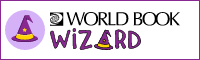 Wizard- An adaptive learning platform that allows all students to achieve success and build confidence in their learning! With a comprehensive set of curriculum-based drills, Wizard is smart, personalized, and a proven way to help students master skills in core subject areas (Math, Science, Social Studies, and Language Arts).  (Recommended ages: 6-18) SUPPLEMENTAL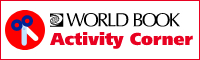 Activity Corner- Thousands of fun, cost-effective, hands-on activities with easy instructions. Filter by age, time, cost, theme, and more, to pick the perfect craft! (Recommended ages: 3+) 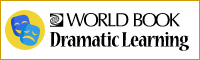 Dramatic Learning- Where creativity, imagination, and learning meet! Access a robust collection of popular plays with everything needed to put on a production. (Recommended ages: 8-16) WORLD LANGUAGE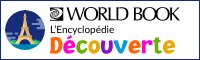 L'Encyclopédie Découverte - A dedicated French-language database that easily integrates with Kids contains easy-to-read articles, thousands of images, and additional activities. This site was created for younger users who are native speakers as well as those learning the language. (Recommended ages: 6-10) 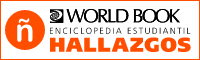 Enciclopedia Estudiantil Hallazgos (EEH)- The ideal Spanish-language reference tool for those learning Spanish and ELL students. Browse features provide visual prompts, and bilingual features allow students to toggle between Spanish and English text. The site includes concise articles, videos, maps, activities, and more. (Recommended ages: 6-12) 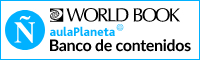 Banco de Contenidos aulaPlaneta - A comprehensive Spanish database with more than 170,000 articles, images, and videos. Features include a virtual museum, an entire encyclopedia devoted to Mexico, STEM resources, and more! (Recommended ages: 12+) 